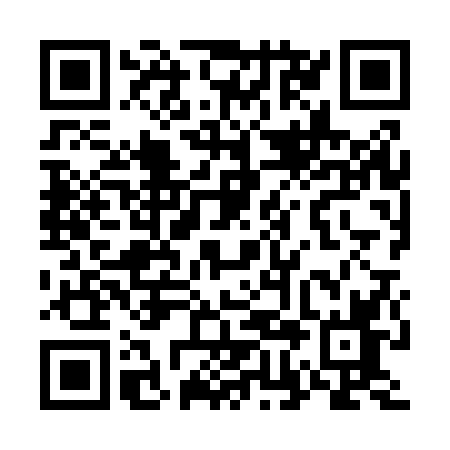 Prayer times for Rio Cimeiro, PortugalMon 1 Apr 2024 - Tue 30 Apr 2024High Latitude Method: Angle Based RulePrayer Calculation Method: Muslim World LeagueAsar Calculation Method: HanafiPrayer times provided by https://www.salahtimes.comDateDayFajrSunriseDhuhrAsrMaghribIsha1Mon5:447:171:376:077:579:252Tue5:427:151:366:077:589:263Wed5:407:131:366:087:599:274Thu5:397:121:366:098:009:285Fri5:377:101:366:098:019:296Sat5:357:091:356:108:029:317Sun5:337:071:356:118:039:328Mon5:317:051:356:118:049:339Tue5:297:041:346:128:059:3410Wed5:287:021:346:128:069:3611Thu5:267:011:346:138:079:3712Fri5:246:591:346:148:089:3813Sat5:226:581:336:148:109:4014Sun5:206:561:336:158:119:4115Mon5:186:551:336:158:129:4216Tue5:176:531:336:168:139:4417Wed5:156:521:326:178:149:4518Thu5:136:501:326:178:159:4619Fri5:116:491:326:188:169:4820Sat5:096:481:326:188:179:4921Sun5:076:461:326:198:189:5022Mon5:066:451:316:208:199:5223Tue5:046:431:316:208:209:5324Wed5:026:421:316:218:219:5425Thu5:006:411:316:218:229:5626Fri4:596:391:316:228:239:5727Sat4:576:381:316:228:249:5928Sun4:556:371:306:238:2510:0029Mon4:536:351:306:248:2610:0130Tue4:526:341:306:248:2710:03